<Namn på prosjektET>Fyll ut denne ved behandling. [Prosjektgrunngjevinga er eit dokument tilsvarande det som blir kalla Business Case i PRINCE2®, men er tilpassa for IKT-prosjekt i Noreg og andre dokumentmalar i Prosjektvegvisaren.]ENDRINGSLOGG[Ved større endringar i prosjektgrunngjevinga som krev godkjenning frå prosjekteigaren, skal prosjektleiaren oppdatere endringsloggen. Her skal det gå fram kva endring som er gjort, kven som har gjort endringa og kven som har godkjent at endringa blir gjort. I konseptfasen utarbeidar ein første versjon av prosjektgrunngjevinga, oppdaterer ho eventuelt i tråd med behandlinga ved BP2 og detaljerer og justerer ho gjennom planleggingsfasen.] DISTRIBUSJONSLOGG[For å sikre at alle relevante interessentar har fått siste versjon av prosjektgrunngjevinga må distribusjonsloggen oppdaterast i tråd med versjonshandteringa.]Oppsummering[Denne prosjektgrunngjevinga er knytt opp mot det konseptet som konseptfasen føreslår å gå vidare med. Beskriv kort dei mest vesentlege punkta i dokumentet, for eksempel føremålet med prosjektet og dei viktigaste gevinstane sett i forhold til anslag over kostnader.]Bakgrunn for prosjektet[Beskriv bakgrunnen for prosjektet. Ta gjerne utgangspunkt i tilsvarande beskriving i kapittel 1 i «Mandat for konseptfasen», og oppdater og kompletter dette.Kva behov eller uløyste problem er det dette prosjektet skal løyse?Kva brukargrupper/interessentar har vore involverte i å klarlegge desse behova? Referanse til aktuelt punkt i tildelingsbrev, tilsvarande oppdragsbestilling eller anna bakgrunn for prosjektet?Tidlegare arbeid som har betydning for gjennomføring av prosjektet (Stortingsmeldingar, handlingsplan?]Føremålet med prosjektet[I dette kapittelet beskriv de kva endringsbehov som er lagt til grunn for å setje i verk dette prosjektet. Hent grunnlaget for innhaldet i dette kapittelet frå denne konseptfase-aktiviteten:  Kva er problemet, og kva vil vi oppnå?Er dette kapittelet i tråd med det som vart oppgjeve i kapittel 2 (Føremålet med eit eventuelt prosjekt) i mandatet for konseptfasen? Kva er eventuelt endra og kvifor?]Noverande situasjon[Beskriv noverande situasjon og kva utfordringar og tilhøyrande arbeidsprosessar som prosjektet er retta mot.] Ønskt framtidig situasjon[Beskriv den nye situasjonen etter at den ønska endringen har skjedd, og som er grunngjevinga for kvifor prosjektet bør setjast i verk. Skriv også kva brukargrupper/interessentar som har vore involverte i å beskrive denne situasjonen.]Situasjonen dersom prosjektet ikkje blir gjennomførtDette tilsvarer «nullalternativet», som er beskrive i Prosjektvegvisaren. [Beskriv kva som vil vere situasjonen dersom det ikkje blir sett i verk noko prosjekt, medrekna eventuelle tiltak og ekstra kostnader som vil vere nødvendig for å vidareføre dagens situasjon på ein forsvarleg måte.]Kva verknad skal prosjektet ha på organisasjonen?[Dette punktet må knytast opp mot det tilrådde konseptet (som skal beskrivast i prosjektforslaget, kapittel 2.3). Beskriv korleis produkta/leveransane i prosjektet vil skape større effektivitet, høgare kvalitet eller andre former for forbetringar i organisasjonen.]Kva er dei viktigaste behova prosjektet må rettast mot?[Kva er det viktigaste prosjektet må ta fatt i for å skape dei ønskte endringane? Beskriv behova til dei ulike interessentane.]3.6  	Strategisk forankring[Beskriv samanhengen mellom prosjektet og verksemda sine mål og strategiar. Vis også gjerne til spesifikke punkt i, handlingsplan, ev. tildelingsbrev og stortingsmeldingar, og korleis prosjektet vil støtte opp om desse.]Moglege ulemper[Grunnlaget for innhaldet i dette kapittelet kan de hente frå denne konseptfase-aktiviteten:Kva er dei positive og negative verknadene?Beskriv effektar eller konsekvensar av gjennomføring av prosjektet eller resultat som vil kunne slå negativt ut for ein eller fleire interessentar.]Nytte-kostnadsvurderingar[Grunnlaget for innhaldet i dette kapittelet kan de hente frå denne konseptfase-aktiviteten: Kva er dei positive og negative verknadene?Her samanliknar ein dei samla forventa gevinstane opp mot prosjektkostnadene og jamlege drifts- og vedlikehaldskostnader. Sørg for at tala i tabellen nedanfor er i samsvar med gevinstar og kostnader som er beskrivne i prosjektforslaget, eventuelt styringsdokumentet/gevinstrealiseringsplanen.][For første versjon av dokumentet i konseptfasen:]Dei gevinstane ein ønskjer å oppnå ved å gjennomføre prosjektet, er beskrivne i prosjektforslaget, kapittel 6. Prosjektkostnadene er beskrivne i prosjektforslaget, kapittel 9.2.[For den oppdaterte versjonen av dokumentet i planleggingsfasen og i vidare fasar:]Dei gevinstane ein ønskjer å oppnå ved å gjennomføre prosjektet, er beskrivne i gevinstrealiseringsplanen, kapittel 3. Prosjektbudsjettet er beskrive i styringsdokumentet, kapittel 9.3. [Oppsummer samla nytte (gevinstar) og kostnader i prosjektet over ein 10-årsperiode frå prosjektstart. Bruk noverdiar.«Mest sannsynleg verdi» vil seie det estimatet de trur mest på. Oppgje også usikkerheita i estimata med mest optimistiske verdiar og mest pessimistiske verdiar. Fastset ut frå dette dei usikkerheitsjusterte verdiane, det vil seie dei verdiane som gjev eit akseptabelt usikkerheitsnivå, gjerne ved å rekne ut ein vekta middelverdi = (MO +(3*MS) + MP) /5. Det finst ein excel-mal i Prosjektvegvisaren til hjelp for å fylle ut og vedlikehalde denne tabellen. Tabellen nedanfor viser nytte-kostnadsvurdering i heile den pårekna levetida til prosjektet. Sentrale føresetnader for vurderingane:[Skriv dei viktigaste føresetnadane de har lagt til grunn for informasjonen i tabellen ovanfor. Vis gjerne til separate og meir detaljerte kostnads- og gevinstutrekningar og usikkerheitsanalysar.]Investeringsanalyse[Her ser ein på verdien av eit prosjekt som ei investering. Samanlikn dei samla forventa gevinstane (og eventuelle ulemper) opp mot prosjektkostnadene og jamlege drifts- og forvaltningskostnader sett over den perioden ein reknar med å få gevinstane. Bruk gjerne teknikkar som kontantstraum-oppstilling, ROI (return on investment), netto noverdi,  internrente, tilbakebetalingsperiode. Bruk usikkerheitsjusterte tal frå tabellen over.] Det finst ein excel-mal i Prosjektvegvisaren til hjelp for å fylle ut og vedlikehalde denne tabellen.Alle tal i millionar kronerFinansiering[Oppgi finansiering av prosjektet (kapittel/post). Oppgi om det er øyremerka midlar til prosjektet i tildelingsbrev eller i andre dokument.]Tilvisingar:Mandat for konseptfasenProsjektforslag[Eventuelt: Samfunnsøkonomisk analyse]Rettleiing - ProsjektgrunngjevingKva er ei prosjektgrunngjeving?Ei prosjektgrunngjeving er ei grunngjeving for at det er riktig og kostnadssvarande å gjennomføre eit prosjekt. Dette omfattar kostnader, gevinstar, usikkerheit og tid. Gyldigheita av grunngjevinga blir vurdert kontinuerleg i levetida til prosjektet.Føremålet med prosjektgrunngjevingaFøremålet med prosjektgrunngjevinga er å skape ei felles forståing av kvifor prosjektet bør gjennomførast og kva betydning det vil ha for verksemda. Prosjektgrunngjevinga er ein del av vedtaksgrunnlaget for om prosjektet skal gjennomførast eller ikkje.Kven utarbeider prosjektgrunngjevinga?Prosjekteigaren har ansvaret for prosjektgrunngjevinga. Som oftast er det leiaren av utgreiingsarbeidet i konseptfasen, eventuelt påtroppande prosjektleiar, som utarbeider dokumentet, helst i samarbeid med prosjekteigaren. Kven tek mot prosjektgrunngjevinga?Verksemdsleiinga/prosjektstyret tek imot prosjektgrunngjevinga som ein del av styringsdokumentasjonen.Når blir prosjektgrunngjevinga utarbeidd?Prosjektgrunngjevinga blir utarbeidd i konseptfasen som ein første versjon knytt opp mot prosjektforslaget. Dokumentet blir oppdatert i planleggingsfasen i samsvar med styringsdokumentet og gevinstrealiseringsplanen. Prosjektgrunngjevinga blir vidare oppdatert etter behov ved kvar faseovergang. 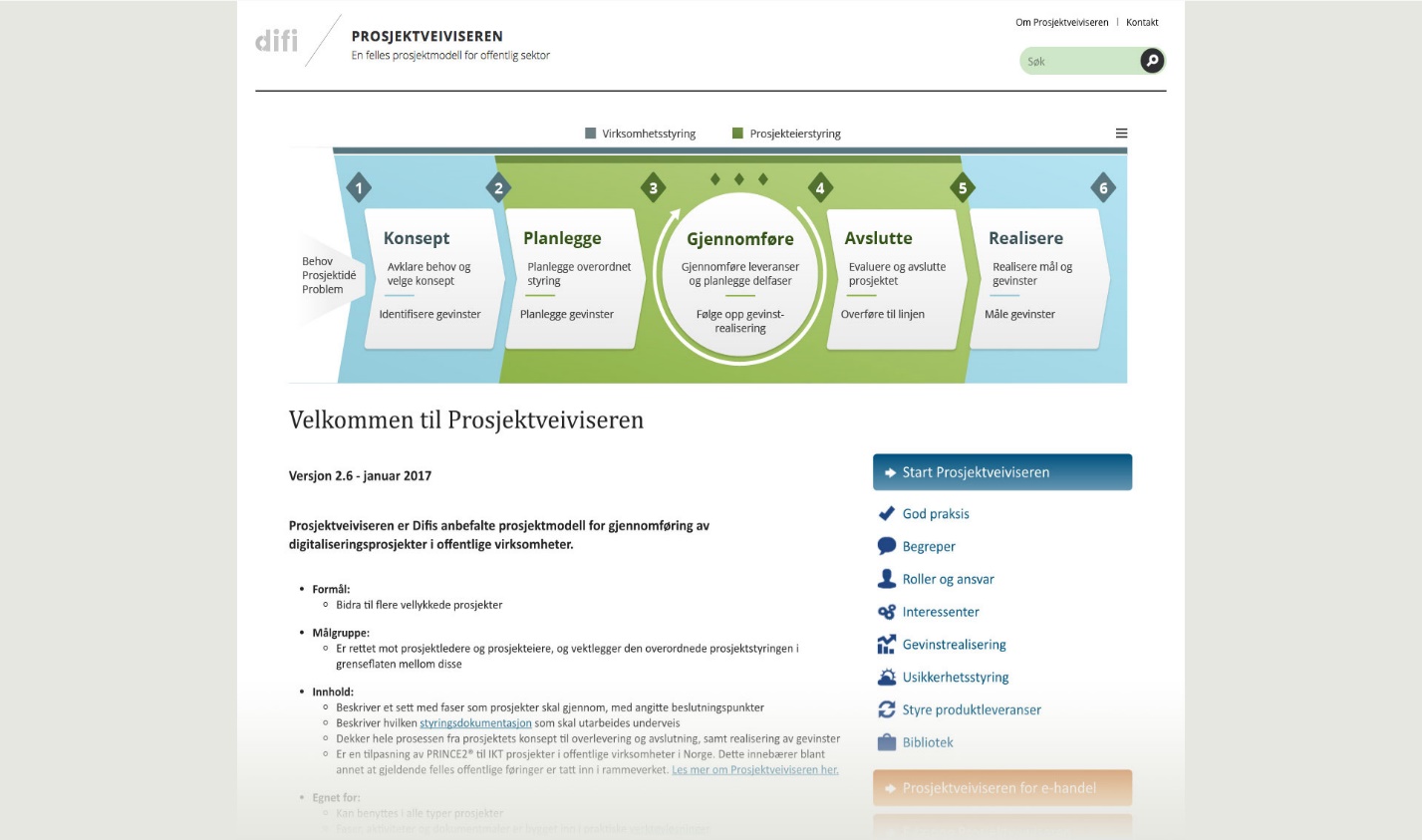 ProsjektgrunngjevingProsjektnummer:Saksnummer:Behandla dato: Behandla av / Prosjekteigar: Utarbeidd av:<dato><namn><namn>Vedtak: Vedtak: Vedtak: <Godkjent som del av styringsdokumentasjonen av prosjektet / Det må gjerast andre vurderingar. > <Godkjent som del av styringsdokumentasjonen av prosjektet / Det må gjerast andre vurderingar. > <Godkjent som del av styringsdokumentasjonen av prosjektet / Det må gjerast andre vurderingar. > Signatur (prosjekteigar):Signatur (prosjekteigar):Signatur (prosjekteigar):VersjonDatoEndringProdusentGodkjentVersjon distribuertDatoNamnSamla nytte/kostnad for prosjektet i et 10-års-perspektivMest sannsynlege verdiar (MS)Mest opti-mistiske verdiar (MO)Mest pessi-mistiske verdiar (MP)Usikkerheits-justerte verdiarProsjektkostnader (P)Drifts- og forvaltningskostnader, ny løysing (D)Bruttogevinstar (B)Nettogevinstar (B – P – D)Kvalitative gevinstar (K)Økonomiske hovudtalÅr 12017År 22018År 32019År 42020År 52021År 62022År 72023År 82024År 92025År 102026Totalt1.-10.årProsjektkostnader (P)Drifts- og forvaltningskostnader (D)Bruttogevinstar (B)Nettogevinstar (B – P – D)